Дата урока:__________________                    5  «АБ»   класс                   1-четвертьТема урока: КАК СКАЗАТЬ  О ТОМ КТО ПЕРЕД ВАМИ? (Одушевлённые имена сущест-ные) Цели урока : A)  образовательная: ознакомить учащихся с идейным содержанием темы,               Б ) воспитательная: воспитывать чувство любви к изучению русского языка,                 В) развивающая: развивать речь учащихся, обогащать словарный запас учеников Оборудование :учебник, презентация      Тип урока:      ------------------------------------------------------------------------------------Метод  урока ----------------------------------------------------------------------------------                                                     Х О Д       У  Р  О  К АОрганизационный  момент: Проверка  готовности учащихся к уроку                Рапорт дежурного------------------------------------------------------------------------------------    Разговорная пятиминутка  Беседа на тему: 1 сентября-день Независимости Республики УзбекистанОтветы на вопросы-----------------------------------------------------------------------------------                      II. Повторение материала предыдущего урока.-Проверка домашнего задания-------------------------------------------------------------------------------------            Взаимопроверка учащихся--------------------------------------------------------------------------------------Оценивание учащихся---------------------------------------------------------------------------------------------                      III.Объяснение нового материала.Здравствуйте, дорогие ребята! Поздравляю вас с новым учебным годом! Меня зовут Анвар. Я учусь в пятом классе. Мне очень нравится учить русский язык. В этом году мы будем учиться вместе. Я желаю вам успехов             Праздник сентябряКаждый год звонок весёлый                                       Здравствуй, наш любимый класс. Собирает вместе нас.                                                     Пусть нам лета жаль немногоЗдравствуй, осень!                                                         Мы грустить не будем зря.Здравствуй, школа!                                                        Здравствуй, к знаниям дорога!                                                                                          Здравствуй, праздник сентября!        зря - behuda(ga)    жаль - essiz, afsusк знаниям дорога - bilimga bo‘lgan yo‘lПрочитайте стихотворение выразительно, ответьте на вопросы.Когда звенит первый звонок? Почему вам жаль лета?  Как вы провели летние каникулы?Как поздороваться и попрощаться Здравствуй(те)! Доброе утро! Добрый день! Добрый вечер! До свидания! Прощайте! Пока! До встречи! Привет!Упражнение 1. Произнесите русские приветствия с разной интонацией. Как вы поздороваетесь с учителем, с одноклассниками, с родителями, с соседями, знакомыми                  ЗАКРЕПЛЕНИЕУпражнение 2. Прочитайте диалоги по ролям. Обратите внимание на различные приветствия. Придумайте свои диалоги-приветствия.Здравствуйте, Малика Сабировна! Как вы поживаете?Добрый день, ребята! Рада вас видеть. А как ваши дела?   Спасибо, хорошо!До свидания! До встречи на уроке!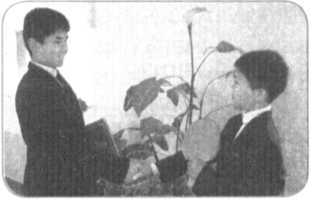 Привет, Олим!Здорово, Адхам!Как дела? Что нового?Все прекрасно! Я иду в спортзал.   А я иду в библиотеку. Пока!Очень рад- тебя (вас) видеть!Как хорошо, что я тебя (вас) встретил(а)! Как ты живёшь? Как вы поживаете?Как здоровье? Как жизнь? Как дела?Как успехи? Что нового?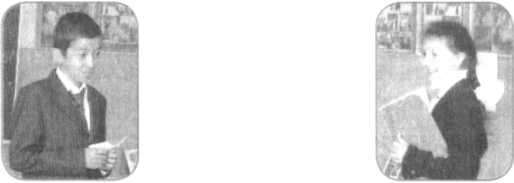 Имя существительное отвечает на вопросы кто? что? Одушевлённые (jonli) существительные (otlar)              Кто это? Это Дониёр. Он ученик.	                             - А это кто? Это Юля. Она ученица.Какие животные названы в первой части таблицы?   Какие животные во второй части? Какого рода слова животное (hayvon), чудовище (maxluq)?Упражнение 3. Прочитайте слова. Переведите на русский язык и выпишите только одушевлённые существительные сначала женского, потом мужского рода. Какие слова вы перевели одинаково? У каких слов есть два перевода?Qizcha; kitob; o‘g‘il bola; arslon; amaki, tog‘a; qalamdon; xola, amma; echki; begemot; direktor; talaba; qalam; jiyan; muallima, o‘qituvchi; parta; opa, singil.Упражнение 4. Прочитайте текст, вставляя «вежливые* слова. Назовите одушевлённые существительные. На какой вопрос они отвечают?Брат и сестра проснулись рано утром и сказали родителям: «...!»Мама и папа тоже поздоровались с ними: «...!»Когда они позавтракали, они сказали маме: «...!»А мама им ответила: «...!»Дети уходили в школу и попрощались: «...!»Родители тоже попрощались с детьми: «...!»В школе все ребята здоровались друг с другом: «...!»А с учителями они здоровались так: «...!»А прощались с ними: «...!»Дома: Упражнение 5. В каждом ряду найдите лишнее слов Объясните своё решение.Образец: Ученик, мальчик, отличник, отличница. Здесь лишнее слово - отличница. Это слово не мужского рода, женского.1) Мать, дочь, родственник, тётя. 2) Ученик, школьниц учитель, парта. 3) Брат, сестра, подруга, бабушка. 4) Жира< кошка, хвост, пантера. 5) Волк, коза, корова, кошка.Дата урока:__________________                    5  «АБ»   класс Тема урока: КАК СКАЗАТЬ  О ТОМ КТО ПЕРЕД ВАМИ? (Одушевлённые имена сущест-ные)   Цель урока  A)  образовательная: ознакомить учащихся с идейным содержанием темы,               Б ) воспитательная: воспитывать чувство любви к изучению русского языка,                 В) развивающая: развивать речь учащихся, обогащать словарный запас учеников Оборудование :учебник, презентация      Тип урока:      ------------------------------------------------------------------------------------Метод  урока ---------------------------------------------------------------------------------- Этапы занятия:  Название работыI этап: Организационный момент                  II. этап: Опрос пройденною материалаIII.этап: Объяснение нового материала       IV.   этaп: ЗакреплениеV.этап: Итог урока                                           VI.этап: Домашнее задание                                                    Х О Д       У  Р  О  К АОрганизационный  момент: Проверка  готовности учащихся к уроку                Рапорт дежурного------------------------------------------------------------------------------------    Разговорная пятиминутка  Беседа на тему: 1 сентября-день Независимости Республики УзбекистанОтветы на вопросы-----------------------------------------------------------------------------------                      II. Повторение материала предыдущего урока.-Проверка домашнего задания-------------------------------------------------------------------------------------            Взаимопроверка учащихся--------------------------------------------------------------------------------------Оценивание учащихся---------------------------------------------------------------------------------------------                      III.Объяснение нового материала. Упражнение 6. Замените одну букву в слове и сделайте одушевлённые существительные (кто?) неодушевлёнными (что?).Образец: дочка - точка.Саша, коза, дочь, чайка. ЗАКРЕПЛЕНИЕУпражнение 7. Прочитайте и запишите предложения. Подчеркните одушевлённые существительные (кто?). Мальчик учит русский язык. Девочка идёт в школу. Учитель спросил ученика. Моя подруга читает книгу. Твой брат приехал из Самарканда. Бабушка смотрела кино.Упражнение 8. Прочитайте стихотворение В. Бирюкова «Добрые слова». Как вы здороваетесь с людьми? Выучите стихотворение наизустьДоброе утро! -                       И улыбаются Я всем говорю.	Добрые люди:Доброе утро	Видно, слова ониЯ людям дарю.	Добрые любятУчим пословицы Ученье - свет, а неученье - тьма. Век живи, век учись. Для ученья нет возраста. Ученье лучше богатства.Загадка и скороговоркаБольшой, просторный, светлый дом. Ребят хороших много в нём.Красиво пишут и читают. Рисуют дети и считают.Карл у Клары украл кораллы, Клара у Карла украла кларнет. Кроссворд. Какие это существительные? Прочитайте слова в выделенных клеточках. 1) Aka-uka. 2) Do‘st. 3) Tulki. 4) Opa-singil. 5) Bo‘ri. 6) G'qituvdhi 7) Qahramon. 8) Amaki-tog‘a. 9) Echki. 10) Baliq. 11) MushuR.                                      Итог урока. Оценить и подытожить урок. Устно прокомментировать ответы учащихся.  Задание на дом упр 5.Дата урока:__________________                    5  «АБ»   классТема:  Русская народная сказка «Лиса и журавль».Цели урока: A)  образовательная: ознакомить учащихся с идейным содержанием темы представление о русских народных сказках;- обзорное представление о сказках других народов;- работать над правильностью чтения; познакомить с русской народной сказкой “Лиса и журавль”; совершенствовать умение читать, работать с текстом; развивать умение определять настроение героев, анализировать поступки действующих лиц, давать им характеристики, выражать свою точку зрения (позицию читателя); воспитывать гостеприимство, порядочность. В) развивающая:- развитие интереса к уроку чтения;- развитие речи учащихся, обогащение словаря;- развитие эмоциональной сферы личности ребенка;- формирование действий контроля и оценки.Б ) воспитательная:  - воспитание познавательной активности;- воспитание культуры восприятия нового;- формирование уважительного отношения к людям других наций.Оформление: картинки сказок с опорными словами на слайдах, кроссворд по сказке «Лиса и журавль», выставка поделок учащихся по русским народным сказкам, пословицы, выставка книг, надпись на доске «Урок – сказка», опорные слова.Оборудование: ноутбук, диапроектор, экран, магнитофон.Тип урока: урок изучения нового материалаХод урока.1.Орг. момент.Звучит музыка «В гостях у сказки».Учитель: – Сказка по лесу идет- Сказку за руку ведет,  Из реки выходит сказка!Из трамвая! Из ворот! Это что за хоровод? Это сказок хоровод!Сказка умница и прелесть, С нами рядышком живет!2.Сообщение темы и формулирование целей урока учащимися.- Ребята, прочитайте тему урока.- Что мы будем на уроке делать, попробуйте начать свой ответ с буквы из темы урока. «Урок – сказка»(учиться читать, работать, отвечать красиво, строить схемы, красить,анализировать, задания выполнять, кроссворд разгадывать…)- Мы будем работать не просто со сказкой, а с русской народной.- В конце урока вы дополните свои ответы.3. Словарная работа.-Ну, давайте начнем с того, что такое «сказка»?(ответы детей)- У вас на партах лежат листочки, на которых написано красным цветом.Прочитайте текст и скажите более правильно и точно, что такое сказка?(читают толкование слова, двое читают в словаре)- Про сказку в старину говорили: «сказка – врака», «сказка – складка».Сказки мы любим с детства, они согревают сердце. Сказки наполнены невероятными приключениями, в сказках звери и птицы говорят и поступают, как люди. Они рассуждают, обманывают, ссорятся и дружат. Сказку русский народ всегда любил, передавал её из уст в уста, из поколения в поколение. Люди рассказывали сказку, часто изменяли или дополняли её.4.Знакомство со сказками.- Посмотрите на экран. Сейчас мы с вами вспомним уже знакомые вам сказки.1. Как называется эта сказка? «Волк и семеро козлят».- Кто расскажет, как она закончилась?2. Как называется эта сказка и кто её герои? «Теремок».-Чем она закончилась?3.Кто главный герой этой сказки? «Колобок».-Какую песенку напевал колобок?4.Назовите следующую сказку? «Гуси – лебеди».-Чем она закончилась?5.Назовите героев следующей сказки?» Репка».-Чему она нас учит? Какими мы должны быть?-Ребята, а помните, ли вы какими словами заканчиваются русские сказки?Сказка – ложь, да в ней намёк, добрым молодцам урок.Вот и сказке конец, а кто слушал – молодец! Стали себе жить – поживать, да добра наживать.Физ. минутка. 5.Работа над сказкой.- Сейчас на уроке мы познакомимся ещё с одной русской народной сказкой. Посмотрите на экран, может, кто - то из вас читал эту сказку? - Про кого будет эта сказка?- Мы будем читать русскую народную сказку «Лиса и Журавль».Но перед чтением мы подготовимся и прочитаем слова, которые вам встретятся в этой сказке.Раз-ма-за-ла жу-равль при-го-то-вилДлин-ным приг-ла-сил вер-тит-ся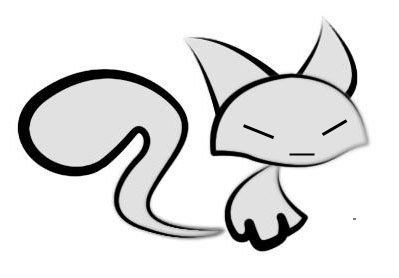 - Какие слова непонятны?                                                                      Самостоятельное чтение.Чтение хорошо читающими учениками. - О чем рассказывается в этой сказке?- Какая здесь представлена лиса?         - Как поступил журавль?- Какая главная мысль выражена в этой сказке? - Почему это произведение названо сказкой?Прочитайте на доске пословицы и скажите, которая подходит к нашей сказке?Работай до поту, так и поешь в охоту.Как аукнется, так т откликнется. - Как вы её понимаете?6.Закрепление.-Разгадаем кроссворд. - Ребята, а ещё есть сказки не только русского народа, но и … (показать выставку книг).7.Итог урока. - Подходит к концу наш урок. Давайте же скажем, что мы делали? - А что интересного вам запомнилось?  - Покажите, какую оценку вы поставите себе за работу? - А как вам понравился урок, поставьте оценку?8. Дом задание.- Кто хочет, тот берет себе раскраску по русским народным сказкам.- Кто хочет, тот выберет себе книжку со сказками и прочитает её дома.Спасибо за внимание, урок окончен, до свидания!О Дата урока:__________________                    5  «АБ»   классТема:  Русская народная сказка «Лиса и журавль».Цель урока:- представление о русских народных сказках;- обзорное представление о сказках других народов;- работать над правильностью чтения; познакомить с русской народной сказкой “Лиса и журавль”; совершенствовать умение читать, работать с текстом; развивать умение определять настроение героев, анализировать поступки действующих лиц, давать им характеристики, выражать свою точку зрения (позицию читателя); воспитывать гостеприимство, порядочность. Оформление: картинки сказок с опорными словами на слайдах, кроссворд по сказке «Лиса и журавль», выставка поделок учащихся по русским народным сказкам, пословицы, выставка книг, надпись на доске «Урок – сказка», опорные слова.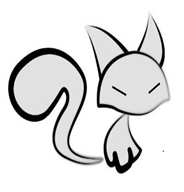 Оборудование: ноутбук, диапроектор, экран, магнитофон.Тип урока: урок изучения нового материалаХод урока.1.Орг. момент.Звучит музыка «В гостях у сказки». связь- Улыбнемся друг другу, поделитесь хорошим настроением с товарищами. Проведем аутотренинг и настроимся на урок. Сядьте удобно, склоните голову на руки, закройте глаза. Шепотом повторяйте за мной:- Я в школе на уроке ...- Сейчас я начну учиться ... - Я радуюсь этому ... – Внимание мое растет ...- Память моя крепкая ...- Я хочу учиться ... - Я готов к работе ...   - Работаю!  Сообщение целей и задач урока. - Подумайте и скажите, каким должен быть наш урок? (полезным, приятным, радостным...)- А какими вы должны быть на уроке? ( внимательными, активными, старательными...)- Итак, если вы будете такими, то мы вместе создадим интересный, творческий, продуктивный урок. Сегодня на уроке мы будем работать над развитием навыков чтения, проанализируем поступки действующих лиц, дадим им характеристику, будем учиться выражать свою точку зрения.3. Скороговорка У села ли села лиса, у опушки ли леса. Сообщение темы урока.- Какой раздел мы изучаем? ( Мы изучаем раздел «Русские народные сказки»)- Какой вид сказок мы рассматриваем? ( Мы рассматриваем сказки про животных)- Кто является главными героями этих сказок? ( Главные герои этих сказок- животные)- Какой зверь в этих сказках самый хитрый? ( Самый хитрый зверь в сказках - лиса) - Сегодня на уроке мы прочтем русскую народную сказку «Лиса и журавль».  - Прежде чем мы начнем читать сказку, я хочу, чтобы вы вспомнили все, что знаете о лисе. Напоминаю, нужно вспомнить как можно больше, не задумываясь о том, верны ли ваши утверждения. Из ваших мыслей "вырастим" ассоциативный куст.IV. Изучение нового материала1. Слушание сказки «Лиса и журавль» (аудиозапись ).- Кто является главными героями сказки? - Кто автор сказки?2. Словарная работаКуманек (кум) – крёстный отец по отношению к родителям крестника.Сама стряпала – сама приготовила пищу     Пир - большой званый обед, а также вообще обильное угощение. Потчевать - угощать.               Не обессудь - не отнесись строго, не осуди.Несолоно хлебала - обманулась в ожидании.3. Робота с учебникома) Чтение сказки (многократность чтения)- Подготовьтесь к троекратному чтению. Читаем вполголоса: 1 раз - 1 минуту;Какой заголовок можно подобрать к этой части? (Лиса с журавлем подружились.)- Чем угощала лиса журавля? - Как угощала лиса журавля? - Как вела себя лиса за обедом?- Почему журавль пригласил лису в гости?Изобразите настроение лисички в этот момент сказки.- Какой заголовок можно подобрать к этой части? (Журавль в гостях у лисы.) - Что приготовил журавль? - Как вел себя журавль? - Смогла ли лиса поесть окрошки? - Какие слова лисы повторил журавль, когда угощал её? - Изобразите настроение лисички в этот момент сказки.- Какой заголовок можно подобрать к этой части? ( Лиса в гостях у журавля.)- Почему лиса перестала дружить с журавлем? Изобразите настроение лисички в этот момент сказки.- Какой заголовок можно подобрать к этой части? ( Приятели поссорились.)Физкультминутка5. Работа над характеристикой персонажей- Подчеркните слова, характеризующие лису и журавля.Лиса – воспитанная, жадная, гостеприимная, любезная, хитрая, льстивая, неискренняя.Журавль - злой, доверчивый, вежливый, гостеприимный, находчивый, сообразительный.  Чему учит сказка?- Какие выводы мы можем сделать из этой сказки? (Ответы учеников)С тех пор и дружба у лисы с журавлем врозь. Пошел журавль на званый пир.А журавль клюет себе да клюет, пока все не съел. Лиса с журавлем подружились.- Не обессудь, куманек! Больше потчевать нечем. Лиса начала вертеться вокруг кувшина.V. Закрепления изученного материала Тест1. Это произведение является ... а) рассказом; б) сказкой.2. Кто первый пригласил приятеля в гости? а) Лисичка; б) Журавль.3. На что надеялся каждый из гостей?а) Что придет в гости и будет общаться. б) Что придет в гости и хорошо поест.4. Подойдет ли к сказке такой заголовок: "Какое угощение, такое и благодарения"?а) Да; б) нет.Игра «Да или Нет»Сказка «Лисичка и журавль» учит нас быть гостеприимными?Лисичка и журавль были настоящими друзьями?Делай кому-то так, как хочешь, чтобы делали тебе.Взаимопонимание приводит к дружбе.Домашнее задание1. Выразительно читать сказку -  Нарисовать иллюстрацию к сказке.VI. Итог урока- Какие выводы мы можем сделать из этой истории?- Оправдались ли наши ожидания?Дата урока:__________________                    5  «АБ»   класс Тема урока:  Как познакомить друзей с родителями? Как представиться незнакомому человекуЦели урока:  A)  образовательная: ознакомить учащихся с идейным содержанием темы,               Б ) воспитательная: воспитывать чувство любви к изучению русского языка,                 В) развивающая: развивать речь учащихся, обогащать словарный запас учеников   Оборудование :учебник, презентация        Тип урока: ____________________________________________________       Метод  урока ____________________________________ Этапы занятия:   Название работыI этап: Организационный момент                      II. этап: Опрос пройденною материалаIII.этап: Объяснение нового материала           IV.   этaп: ЗакреплениеV.этап: Итог урока                                              VI.этап: Домашнее задание                                                    Х О Д       У  Р  О  К АОрганизационный  момент: Проверка  готовности учащихся к уроку                Рапорт дежурного------------------------------------------------------------------------------------    Разговорная пятиминутка  Беседа на тему:    Ответы на вопросы-----------------------------------------------------------------------------------                     Повторение материала предыдущего урока.- Проверка домашнего задания-------------------------------------------------------------------------------------            Взаимопроверка учащихся--------------------------------------------------------------------------------------Оценивание учащихся---------------------------------------------------------------------------------------------                      III.Объяснение нового материала. Прочитайте стихотворение выразительно. Какие родственники есть в этой семье? Сколько бабушек? Сколько дедушек? Кого ещё включили в семью?Упражнение 1. Прочитайте диалоги. Как вы познакомите учителя со своими одноклассниками? Придумайте свои варианты диалогов        Семейный альбомКто это, Анвар? Это твоя мама?    Да, её зовут Зухра Ахмедовна.А это твой отец?                            Да, его зовут Хуршид КаримовичГостиМама, это моя подруга Нафиса!                 Очень приятно! Меня зовут Зухра Ахмедовна.А это мой одноклассник Акмаль.               Я о тебе много слышала, Акмаль! Будем знакомы!Как тебя (вас) зовут? Меня зовут Анвар (Малика).Как твоё (ваше) имя? Моё имя Анвар (Малика).Как твоя (ваша) фамилия? Моя фамилия Саидов (Саидова). Как ваши имя и отчество? Феруза КамаловнаЗакрепление: Упражнение 2. Ответьте утвердительно или отрицательно но на вопрос одноклассника. Составьте диалоги.Образец-. - Это твой дедушка? - Да, это мой дедушка. 0н пенсионер.Это твой дедушка? - Нет, это мой сосед. Упражнение 3. Скажите, добавив слова мой, моя (твой! твоя, ...), чьи это родственники, знакомые, предметы. Укажь те одушевлённые (кто?) и неодушевлённые (что?) существь тельные.Образец: Мой брат, моя бабушка, мой альбом.Отец, мама, дядя, тётя, сестра, дедушка, одноклассники подруга, друг, учитель. 2) Собака, кошка, котёнок, щенок, курица. 3) Портрет, фамилия, семья, альбом, профессия Упражнение 4. Рассмотрите внимательно картинку. Кто здесь бабушка, дедушка, сын, дочь, внуки? Расскажите по картинке о родственниках ребят. Назовите их профессии.Образец: Меня зовут Анвар (Малика, Даврон, Феруза). Познакомьтесь, это мой дедушка Карим. Он фермер.Упражнение 5. Прочитайте текст, дополните его словами мой, моё или моя. Запишите рассказ в тетрадь. Расскажите о своей семье по этому образцу. Познакомьтесь, это ... семья. Здесь ... семейный альбом. Вот ... портрет. А это ... отец. Он инженер. Рядом ... мама. Она доктор. У меня есть бабушка и дедушка. ... дедушка Упражнение 6. Какие   родственники? у вас есть? Кто они по профессии? Составьте кластер.ЗагадкиЯ у мамы не один,	Рядом с ним я маловат, У неё ещё есть сын, Для меня он — старший ...Мать с дочерью, мать с дочерью, да бабушка с внучкой. Сколько всех?У семерых братьев по одной сестре. Сколько сестёр? Учим пословицыНет милее дружка, чем родная матушка. При солнышке тепло, при матушке добро СчиталкаРаз, два, три, четыре.Кто живет у нас в квартире? Папа, мама, брат, сестрёнка Кошка Мурка, два котёнка, Мой щенок, сверчок и я — Вот и вся моя семья! V.этап: Итог урока                                              VI.этап: Домашнее задание: Выучить пословицы и считалкиДата урока:__________________                    5  «АБ»   классТема урока: «Каша из топора» Русская народная сказка Цели урока:  A)  образовательная: ознакомить учащихся с идейным содержанием темы,               Б ) воспитательная: воспитывать чувство любви к изучению русского языка,                 В) развивающая: развивать речь учащихся, обогащать словарный запас учеников   Оборудование :учебник, презентация        Тип урока: ____________________________________________________       Метод  урока ____________________________________ Этапы занятия:   Название работыI этап: Организационный момент                      II. этап: Опрос пройденною материалаIII.этап: Объяснение нового материала           IV.   этaп: ЗакреплениеV.этап: Итог урока                                              VI.этап: Домашнее задание                                                    Х О Д       У  Р  О  К АI. Организационный  момент: Проверка  готовности учащихся к уроку                Рапорт дежурного------------------------------------------------------------------------------------    Разговорная пятиминутка  Беседа на тему:    Ответы на вопросы-----------------------------------------------------------------------------------                      II.Повторение материала предыдущего урока.- Проверка домашнего задания-------------------------------------------------------------------------------------            Взаимопроверка учащихся--------------------------------------------------------------------------------------Оценивание учащихся---------------------------------------------------------------------------------------------                   III.Объяснение нового материала Чтение сказки учителем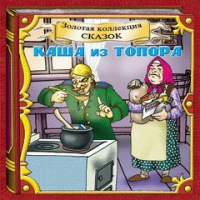 Словарная работа:   притомиться-Перекусить-          прикинуться-    горсточка-      облизнуться—Чтение сказки по цепочке:Старый солдат шёл домой на побывку. Притомился в пути, есть захотел.
Дошёл до деревни, постучался в крайнюю избу:
- Пустите отдохнуть дорожного человека!Дверь отперла старуха:
- Заходи, служивый...
- А нет ли у тебя, хозяюшка, перекусить чего?
Старуха богатая, да скупая, зимой льду не выпросишь:
- Ох, добрый человек, сама сегодня ещё ничего не ела... Нет ничего!
- Ну, на нет и суда нет, - говорит солдат.Тут он приметил под лавкой топор без топорища:
- Коли нет ничего иного, можно и из топора кашу сварить!
Хозяйка руками всплеснула:
- Как так из топора кашу варить? Дай-ка котёл, покажу тебе, как кашу из топора варят.Принесла старуха котёл. Солдат топор вымыл, опустил в котёл, налил воды и поставил на огонь.
Старуха на солдата глядит, глаз не сводит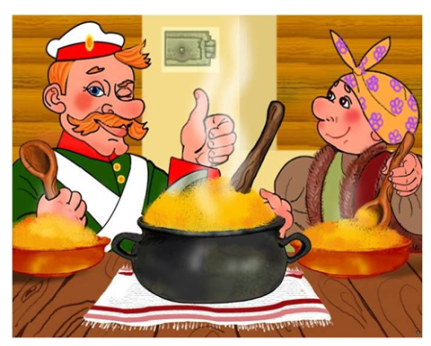 Достал солдат ложку, помешивает варево, попробовал... 
- Ну, как? - спрашивает старуха.                                                                                      
- Скоро будет готово, - отвечает солдат, - жаль, что вот соли нет.
- Соль-то у меня есть, посолиСолдат посолил, снова попробовал:
- Эх, кабы сюда да горсточку крупы!
Старуха принесла из чулана крупы:
- Ну, на, заправь, как надо...Варил, варил солдат, помешивал кашу. Глядит старуха, оторваться не может.Ох, и каша хороша! - хвалит солдат, - кабы сюда да чуточку масла, вовсе было бы объедение!
Нашлось у старухи и масло, помаслили кашу.- Ну, бери ложку, хозяюшка!
Стали кашу есть, да похваливать.
- Вот уж не думала, что из топора эдакую кашу сварить можно! - дивится старуха.
А солдат ест, да посмеивается. Тут и сказке конец, а кто слушал – молодец!!!  Закрепление: Задания. Ответьте на вопросыПодбери пословицы к сказкеV.этап: Итог урока                                              VI.этап: Домашнее задание: Выучить пословицы и прочитать сказку.Дата урока:__________________                    5  «АБ»   класс Тема урока:  Как   сказать о том, что перед вами?(Неодушевлённые имена существительные)Цели урока:  A)  образовательная: ознакомить учащихся с идейным содержанием темы,               Б ) воспитательная: воспитывать чувство любви к изучению русского языка,                 В) развивающая: развивать речь учащихся, обогащать словарный запас учеников   Оборудование :учебник, презентация        Тип урока: ____________________________________________________       Метод  урока ____________________________________ Этапы занятия:   Название работыI этап: Организационный момент                      II. этап: Опрос пройденною материалаIII.этап: Объяснение нового материала           IV.   этaп: ЗакреплениеV.этап: Итог урока                                              VI.этап: Домашнее задание                                                    Х О Д       У  Р  О  К АОрганизационный  момент: Проверка  готовности учащихся к уроку                Рапорт дежурного------------------------------------------------------------------------------------    Разговорная пятиминутка  Беседа на тему:    Ответы на вопросы-----------------------------------------------------------------------------------                     Повторение материала предыдущего урока.- Проверка домашнего задания-------------------------------------------------------------------------------------            Взаимопроверка учащихся--------------------------------------------------------------------------------------Оценивание учащихся---------------------------------------------------------------------------------------------                      III.Объяснение нового материала (Неодушевлённые имена существительные)Интервью Анвара.     Что это? Это глобус.       А это что? Это наша Республика Узбекистан Упражнение 1. Прочитайте диалог. Придумайте   варианты.Что это? Это мой компьютер.     А это что? Это моя книга.  Можно посмотреть? Пожалуйста.Слова для справок: словарь, учебник, журнал, дневник, тетрадь, книга, ручка.IV.   этaп: Закрепление Упражнение 2. Как много русских слов вы знаете? Продолжите список.Школьные принадлежности: ручка, ... . Фрукты: груша, . Овощи: морковка, ... . Еда: каша, ... . Мебель: кровать, .. Одежда: рубашка, ... . Цветы: ромашка, ... . Растения: дере! ... . Электроприборы: пылесос, ... . Виды спорта: теннис, .. Транспорт: велосипед, ... .Упражнение 3. Опишите свою классную комнату. Что в шкафу? Что лежит на столе? Что лежит на парте? Что стоит на окне? Что висит на стене?Упражнение 4. Анвар идёт в спортзал. Малика идёт в детский сад. Папа и мама - на базар за покупками. Бабушка едет в санаторий на море. Составьте списки, что они должны взять. Образец: Анвар: кроссовки, мяч, ... .                                              Неодушевлённые существительные (jonsiz otlar)Мужской род –,класс, словарь,урок,журнал                      Женский род_- парта доска ручка земляСредний род- окно, письмо, упражнение, расписаниеУпражнение 5. Запишите слова в три столбика (мужской, женский и средний род).Образец: он	она	оноУчебник, дерево, линейка, карандаш, окно, книга, дневник, сумка, портфель, шкаф, ручка,  	 комната, пальто, ведро, блокнот,   пенал, платье, резинка, альбом,   утро, книга, зеркало, картина, тетрадь, солнце, таблица, кресло.                    Упражнение 6. Малика и Анвар убирают в доме. Все вещи надо положить на место. Помогите Анвару объяснить сестре, как навести порядок, по образцуУпражнение 7. Скажите, чьи это предметы. Запиши словосочетания, добавив слова мой (моя), твой Запомните род этих слов.Это моя дверь, ... тетрадь, ... кровать, ... медаль, ... лошадь; ... осень, ... соль.Это твой словарь, ... календарь, ... портфель, ... день, ... \рояль, ... шампунь, ... гость, ... зверь.Упражнение 8.Учим пословицы: Грамоте учиться всегда пригодится. Кто хочет много знать, тому надо мало спатьV.этап: Итог урока                                              VI.этап: Домашнее задание: Упражнение 9.Дата урока:__________________                    5  «АБ»   классТема урока:   К. Д. Ушинский «Дедушка»Цели урока:  A)  образовательная: ознакомить учащихся с идейным содержанием темы,               Б ) воспитательная: воспитывать чувство любви к изучению произведений русских     писателей, уважении к старым, Уважай старика: сам будешь стар.   В) развивающая: развивать речь учащихся, обогащать словарный запас учеников   Оборудование :учебник, презентация        Тип урока: ____________________________________________________       Метод  урока ____________________________________ Этапы занятия:   Название работыI этап: Организационный момент                      II. этап: Опрос пройденною материалаIII.этап: Объяснение нового материала           IV.   этaп: ЗакреплениеV.этап: Итог урока                                              VI.этап: Домашнее задание                                                    Х О Д       У  Р  О  К АI Организационный  момент: Проверка  готовности учащихся к уроку                Рапорт дежурного------------------------------------------------------------------------------------   Разговорная пятиминутка  Беседа на тему:    Ответы на вопросы-----------------------------------------------------------------------------------                     II. Повторение материала предыдущего урока.- Проверка домашнего задания-------------------------------------------------------------------------------------            Взаимопроверка учащихся--------------------------------------------------------------------------------------Оценивание учащихся---------------------------------------------------------------------------------------------                      III .Объяснение нового материала Словарная работа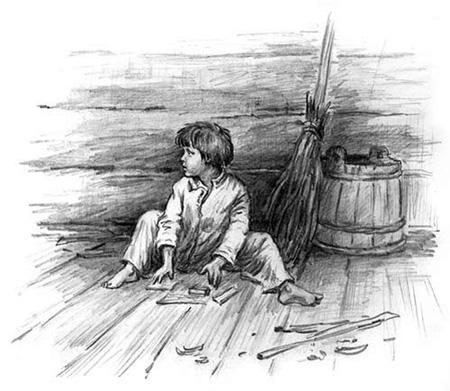 Дитя-                             невестка-            тятенька---Одряхлел-                          переглянулись-       Чтение текста учителем ,Пересказ и комментировать содержание Сильно одряхлел дедушка. Плохо он видел, плохо слышал; руки и ноги у него дрожали от старости: несет ложку ко рту и суп расплескивает.
Не понравилось это сыну и невестке: перестали они отца с собой за стол сажать, запрятали его за печь и стали кормить из глиняной чашки. Задрожали руки у старика, чашка упала и разбилась. Пуще прежнего разозлились сын и невестка: стали они кормить отца из старой деревянной миски.
У старикова сына был свой маленький сынок. Сидит раз мальчик на полу и складывает что-то из щепочек.
– Что ты делаешь, дитятко? – спросила у него мать– Коробочку, – отвечает дитя. – Вот как вы с тятенькой состаритесь, я и буду вас из деревянной коробочки кормить.
Переглянулись отец с матерью и покраснели. Полно с тех пор старика за печь прятать, из деревянной чашки кормить.
Подсади на печь дедушку, тебя внуки подсадят.
Уважай старика: сам будешь стар.Закрепление: Чтение текста учащимся ответьте на вопросы.Какие узбекские пословицы об уважении к старым людям вы знаете?V.этап: Итог урока                                              VI.этап: Домашнее задание:Дата урока:__________________                    5  «АБ»   класс Тема урока:  Как указать на принадлежность предметов? (Притяжательные местоимения)Цели урока:  A)  образовательная: ознакомить учащихся с идейным содержанием темы,               Б ) воспитательная: воспитывать чувство любви к изучению русского языка,                 В) развивающая: развивать речь учащихся, обогащать словарный запас учеников   Оборудование :учебник, презентация        Тип урока: ____________________________________________________       Метод  урока ____________________________________ Этапы занятия:   Название работыI этап: Организационный момент                      II. этап: Опрос пройденною материалаIII.этап: Объяснение нового материала           IV.   этaп: ЗакреплениеV.этап: Итог урока                                              VI.этап: Домашнее задание                                                    Х О Д       У  Р  О  К АОрганизационный  момент: Проверка  готовности учащихся к уроку                Рапорт дежурного------------------------------------------------------------------------------------    Разговорная пятиминутка  Беседа на тему:    Ответы на вопросы-----------------------------------------------------------------------------------                     Повторение материала предыдущего урока.- Проверка домашнего задания-------------------------------------------------------------------------------------            Взаимопроверка учащихся--------------------------------------------------------------------------------------Оценивание учащихся---------------------------------------------------------------------------------------------                      III.Объяснение нового материала Упражнение 1. Прочитайте стихотворение Раима Фархади «Сколько у меня друзей?». Расскажите, кто ваши друзья, что вы делаете вместе?В нашем классе, В нашей школе, Во дворе и на футболе, И на улице моей Много у меня друзей.Утром с Абдуллой шагаю, И с тобой, Мурад, играю.У ворот нас ждёт Сергей. Подводить нельзя друзей.Чтобы друг твой был надёжным, Ты и сам таким быть должен. И тогда в стране твоей,В мире, на планете всей - Миллион, определённо,Даже больше миллиона Будет у тебя друзей!Упражнение 2. Внимательно рассмотрите таблицу. Назовите все предметы, добавляя местоимение(olmosh) мой, твой...Упражнение 3. Раскройте скобки и вставьте правильно местоимения (мой, твой, ваш...)Это (я) сосед Анвар и (он) брат. Это (ты) подруга Малика и на) сестра. Это (вы) друзья и (они) родители. Вот (я) дядя и  собака Тарзан. Это (ты) сестра и (она) подруга. Вот (мы)стадион. Это (мы) команда и (мы) тренер.Упражнение 4. Назовите, чьи это родственники, знакомые,предметы. Вставьте нужные местоимения его, её, их.I) Это Малика. Это ... квартира, ... дверь, ... комната, ... стол, ... книги.I) Это Анвар. Это ... собака, ... тренер, ... место, ... ботинки. I) Это Анвар и Малика. Это ... родители, ... соседка, ... окна, ... места Упражнение 5. Прочитайте диалог. Расспросите товарищей, где они сидят в классе. Придумайте свои варианты диалога.Это место занято?       Да, здесь сидит Таня. Вот её сумка.А здесь кто сидит? А здесь сидит Тимур. Видишь, это его портфель и куртка. А где твоё место?Моё место там. Вон моя парта.Упражнение 6. Прочитайте диалог. Спросите одноклассников об их друзьях. Придумайте свои варианты диалога.Это твой друг? Да, это мой друг Батыр. Он спортсмен.А это ваша одноклассница? Да, это наша одноклассница Умида. Она отличницаУпражнение 8. Расскажите о своём друге (подруге). Как его (её) зовут? Где он (она) учится? Что любит делать? СкороговоркаМыла Мила мишку мылом, Мила мыло уронила. Уронила Мила мыло, Мишку мылом не домылаСчиталкаРаз, два, три, четыре, пять. ^ Нам друзей не сосчитать,А без друга в жизни туго, Выходи скорей из круга. Пословицы:В дружбе правда.Старый друг лучше новых двухV.этап: Итог урока                                              VI.этап: Домашнее задание: Упражнение 8Дата урока:__________________                    5  «АБ»   классТема урока: Рассказ  К.Д. Ушинского «Петух да собака»Цели: образовательная:- обучать детей выразительно пересказывать текст (отрывки текста) развивающие:- активизировать словарь прилагательных; - учить подбирать синонимы к прилагательным; - учить подбирать антонимы к прилагательным;- учить согласованию прилагательных с существительными мужского и женского рода- увеличивать объем слухоречевой памятиВоспитательная:- воспитывать у детей понимание того, как важно иметь хороших и верных друзей, которые готовы помочь в трудную минуту, а также понимание того, что доброжелательность вызывает симпатию, а зло - ответную агрессию.Оборудование и материалы: предметные картинки, сюжетные картинки,  Ход занятия:1.Орг. момент: загадки о животных.На овчарку он похож, что ни зуб – то острый нож, он бежит, оскалив пасть, на овцу готов напасть. (Волк)У косого нет берлоги, не нужна ему нора, от врагов спасают ноги, а от голода кора. (Заяц)Говорят, она хитра, кур уносит со двора, но зато красавица – всем ребятам нравится.(Лиса)Летом бродит без дороги между сосен и берез, а зимой он спит в берлоге, от мороза пряча нос. (Медведь)2.  Учитель предлагает детям подобрать к словам волк, заяц, лиса и медведь слова-признаки (прилагательные). Вспоминаем перед выполнением задания, на какой вопрос отвечают слова-признаки.Волк какой? (Дети отвечают: злой, голодный, страшный, серый и т.д.)Заяц какой? (Дети отвечают: длинноухий, быстрый, пугливый, ловкий и т.д.)Лиса какая? (Дети отвечают: рыжая, хитрая, смелая, хищная, красивая и т.д.)Медведь какой? (Дети отвечают: сильный, неуклюжий, огромный, быстрый, бурый и т.д.)3.  Учитель предлагает детям подобрать слова, которыми можно заменить слова:Быстрый (проворный, резвый) Страшный (ужасный, чудовищный) Красивая (привлекательная, роскошная, восхитительная, великолепная)Сильный (мощный, могучий) Неуклюжий (неловкий, неповоротливый)(данное задание можно выполнять в рамках предыдущего).4.  Учитель предлагает детям поиграть в игру «Наоборот» со словамиТрусливый – храбрый   Сытый – голодный     Быстрый – медленный  Неуклюжий – ловкий      Злой – добрый      Большой – маленький        Толстый – худой           Веселый – грустныйГлупый – умный  Простодушный – хитрый(Заяц быстрый, а медведь…наоборот; медведь неуклюжий, а лиса …наоборот и т.д.)5. Физкультминутка  Учитель предлагает детям послушать рассказ К.Д. Ушинского «Петух да собака»Петух да собака.Жил старичок со старушкой в большой бедности. Были у них только петух и собака, да и тех они плохо кормили. Вот собака и говорит петуху: - Давай, брат Петька, уйдём в лес.- Уйдём, - говорит петух, - хуже не будет.Вот и пошли они, куда глаза глядят. Стало смеркаться – пора на ночлег приставать. Сошли они с дороги в лес и выбрали большое дуплистое дерево. Петух взлетел на сук, собака залезла в дупло и – заснули.Утром петух закричал: «Ку-ка-ре-ку!»Услыхала петуха лиса; захотелось ей петушиным мясом полакомиться. Вот она подошла к дереву и стала петуха расхваливать:- Вот петух так петух! Такой птицы я никогда не видывала: и перышки-то какие красивые, и гребень-то какой красный, и голос-то какой звонкий! Слети ко мне, красавчик.- А за каким делом? – спрашивает петух. - Пойдём ко мне в гости, у меня сегодня новоселье, и про тебя много горошку припасено.- Хорошо, - говорит петух, - только мне одному идти никак нельзя: со мной товарищ.«Вот какое счастье привалило! – подумала лиса. – Вместо одного петуха будет два».-Где же твой товарищ? – спрашивает она. – Я и его в гости позову.   Там, в дупле, ночует, - отвечает петух.Лиса кинулась в дупло, а собака ее за морду – цап!.. Поймала и разорвала лису.7. Учитель  беседует с детьми по содержанию текста. На все вопросы   дети отвечают развёрнутым предложением.(ответы детей выделены)- Почему петух и собака ушли из дома? - Потому что петуха и собаку плохо кормили.- Как говорила собака, когда предлагала уйти от хозяев в лес? - Собака сказала: «Давай, брат Петька, уйдём в лес».Давайте попробуем сказать ее слова сердито; печально.-Что означает «пошли, куда глаза глядят»? - Это означает, что они не знали, куда идти.- Что означает «пора на ночлег приставать»?- Друзья подумали, что пора искать место для ночёвки. - Где остановились друзья на ночлег?- Петух и собака нашли дуплистое дерево.- Что это за дерево «дуплистое дерево»?- Это дерево с большим дуплом.- Где ночевал петух, а где собака?- Петух ночевал на ветке дерева, а собака – в дупле.- Кто услышал утром петушиный крик?- Петушиный крик услышала лиса.- Что сказала петуху лиса?Лиса сказала: « Вот петух так петух! Такой птицы я никогда не видывала: и перышки-то какие красивые, и гребень-то какой красный, и голос-то какой звонкий! Слети ко мне, красавчик».- Как вы думаете, как разговаривала лиса с петухом? Давайте попробуем произнести ее слова грубо. А теперь ласково. - Что ответил петух?- Петух ответил: «А за каким делом?»Давайте попробуем произнести слова петуха грубо; простодушно.- Что подумала лиса, когда узнала, что у петуха есть товарищ?- Лиса подумала: «Вот какое счастье привалило! Вместо одного петуха будет два».- С какой интонацией она произнесла бы это вслух? Давайте попробуем сказать ее слова хитро; весело.- Что сделала собака, когда увидела лису? - Собака разорвала лису.8.  Учитель предлагает детям разыграть сказку по ролям.9. Итог занятия Кто оказался сильнее в сказке, лиса или друзья (петух и собака)? Почему?- Потому что вдвоём друзья сильнее хитрого врага.Что означает пословица «Одной рукой и узла не завяжешь», «На добрый привет добрый ответ»?
Дата урока:__________________                    5  «АБ»   классТема урока: Как указать на множество предметов(Имена сущ-е в единственном и множественном числе)Цели урока:  A)  образовательная: ознакомить учащихся с идейным содержанием темы,               Б ) воспитательная: воспитывать чувство любви к изучению русского языка,                 В) развивающая: развивать речь учащихся, обогащать словарный запас учеников   Оборудование :учебник, презентация        Тип урока: ____________________________________________________       Метод  урока ____________________________________                                                    Х О Д       У  Р  О  К АI. Организационный  момент: Проверка  готовности учащихся к уроку                Рапорт дежурного------------------------------------------------------------------------------------    Разговорная пятиминутка  Беседа на тему:    Ответы на вопросы-----------------------------------------------------------------------------------                      II.Повторение материала предыдущего урока.- Проверка домашнего задания-------------------------------------------------------------------------------------            Взаимопроверка учащихся--------------------------------------------------------------------------------------Оценивание учащихся---------------------------------------------------------------------------------------------                   III.Объяснение нового материалаРасскажи о своей школе. -Это мой компьютер. А это наши компьютеры в компьютерном классеУ команды Узбекистана есть медаль международный олимпиады по математике?У Джахонгира Тураева и Аббоса Сайлиева есть медали.Существительные во множественном числе (ko'plik) отдают на вопросы кто? (kimlar?) или что? (nimalar)Закрепление :Упражнение 1. Назовите существительные во множественном числе. Произносите слова правильно! Запишите в тетрадь несколько примеров.Помидор - помидоры; мандарин, лимон, апельсин, арбуз. Ученик - ученики; малыш, сапог, карандаш.Город - города; номер, адрес, цвет, доктор, повар, мастер, учитель.Газета - газеты; конфета, корова, лампа, парта.Ручка - ручки; линейка, указка, шоколадка, подруга, нога, дорога.Окно - окна; ведро, зеркало, поле, море, место. Упражнение 2. Как вы ответите на вопрос одноклассника? Правильно употребите местоимения.Образец: -Это твои книги? - Да, это мои книги. (Нет, это твои книги.)1) Это твои друзья? 2) Это мои тетради? 3) Это твои одно- классники? 4) Это наши газеты? 5) Это мои цветы? 6) Это ваши яблоки? 7) Это твои ботинки? 8) Это наши конфетыУпражнение 4. Назовите предметы одним словом. Образец: Хлеб, сыр, колбаса, молоко - это продукты.1) Роза, ромашка, гвоздика - это ... . 2) Кошка, лев, тигр, сорог - это ... . 3) Картошка, капуста, морковка - это ... . Самарканд, Бухара, Ташкент - это ... . 5) Яблоко, виноград, уша - это ... . 6) Футболист, боксёр, хоккеист - это ... . Ученик, доктор, дедушка - это ... .Упражнение 5. Прочитайте рассказ о дворе Анвара. Дополните окончания слов. Расскажите, какой у вас двор.Анвар, Малика, Рустам и Феруза - соседи. Их дом... рядом.дворе дерев... - яблон..., абрикос... . Ребят... посадили цвет... . Дет... поливают роз... и ромашк... . Возле клумбы шейк... . Бабушк... и дедушк... сидят во дворе. Они читают ют... и журнал... .Домашнее задание :Упражнение 7. Исправьте ошибки в рассказе Анвара и  перепишите в тетрадь. Расскажите о ваших домашних животных. . Учим пословицы СкороговоркаКукушка кукушонку Купила капюшон.Надел кукушонок капюшон, Как в капюшоне он смешон!Дата урока:__________________                    5  «АБ»   классТема урока:  Контрольная работа №1   Вид: Тестирование. Цели урока:  A)  образовательная: ознакомить учащихся с идейным содержанием темы, Проверить знания о существительных мужского, среднего и женского рода в ед. и мн. числе; навыки и умения правильного употребления их с личными местоимениями он, оно, она,  притяжательными местоимениями твой, твоя, твоё, ваш, ваше, ваша     Б ) воспитательная: воспитывать чувство любви к изучению русского языка,              В) развивающая: развивать речь учащихся, обогащать словарный запас учеников   Оборудование :учебник       Тесты для пятиклассников не допускают «лишних» теоретических вопросов. 15 заданий на вставку нужного слова проверяют знание рода и числа существительных и местоимений и лексической сочетаемости слов (нужно выбрать из пары слов данного рода то, которое употребляется в контексте). 1.Это моя старшая ... .А) брат; Б) сестра; В) мама; Г) тётя.2.Мой ... учился к лицее.А) подруга; Б) друг; В) одноклассница; Г) отличник.3.В школе уже начался ... .А) занятие; Б) лекция; В) урок; Г) обед.4.В холодильнике лежала ... .А) масло; Б) бутерброд; В) мороженое; Г) колбаса.5.На столе стояли мои....А) ваза; Б) книги; В) цветы; Г) чайник.6.Здесь было моё ... .А) письмо; Б) альбом; В) журнал; Г) солнце.7.— ... это комната? — Моя.А) чья; Б) что; В) чьё; Г) кто.8.— ... это? — Это мои друзья.А) что; Б) кто; В) чей; Г) чья.9.. Ташкент и Самарканд — красивые город... .А) -и; Б) -а; В) -ы; Г) —я.10.В сумке лежат книг... и тетрад... .А) -а; -и; Б) -и, -ы; В) -и, -и; Г) -ы, -ы.11.— Это ... ручка? — Нет, не моя.А) моя; Б) мой; В) твоё; Г) твоя.12.Мансур и Адхам — мои ... .А) сосед; Б) учителя; В) друзья; Г) подруги.13.У лошади есть ... .А) телёнок; Б) жеребёнок; В) ребёнок; Г) ягнёнок.14.... сегодня получила пятёрку.А) ученица; Б) ученик; В) ученики; Г) школьник.15.— ... выучил стихотворение?А) Анвар; Б) Малика; В) что; Г) чей.Дата урока:__________________                    5  «АБ»   классТема урока: Мамин-Сибиряк «Серая шейка»  (1-часть)Цели урока:  A)  образовательная: ознакомить учащихся с идейным содержанием темы, . Создать условия для развития навыков выразительного чтения. Формировать умение анализировать поступки героев с целью выявления мотивов поступков..    Б ) воспитательная: воспитывать чувство любви к изучению русского языка, . Воспитывать любовь к родной природе                 В) развивающая: развивать речь учащихся, обогащать словарный запас учеников Содействовать расширению кругозора, словарного запаса, развитию исследовательского навыка.   Оборудование :учебник, презентация        Тип урока: комбинированный  Вид урока: Урок-беседа Методы обучения: словесный, наглядный, эвристический, исследовательский                                                    Х О Д       У  Р  О  К АI. Организационный  момент: Проверка  готовности учащихся к уроку Учитель: Здравствуйте, ребята. Садитесь. Сегодня мы с вами будем читать очень интересную сказку. Но для этого нам понадобится учебник. Проверьте, все ли готовы к уроку. Начнем урок.               Рапорт дежурного------------------------------------------------------------------------------------    Разговорная пятиминутка  Беседа на тему:    Ответы на вопросы-----------------------------------------------------------------------------------                      II.Повторение материала предыдущего урока.- Проверка домашнего задания-------------------------------------------------------------------------------------            Взаимопроверка учащихся--------------------------------------------------------------------------------------Оценивание учащихся---------------------------------------------------------------------------------------------                   III.Объяснение нового материала Подготовительная беседаУ:Ребята, вы узнаете человека на портрете? Кто это?У: Ребята, это автор произведения, которое мы сегодня будем читать.Обратите внимание на взгляд. Какой он?Грустный или веселый? А, может, суровый? Или загадочный?У: Каким он вам представляется по характеру?У:Дмитрий Наркисович Мамин-Сибиряк жил давно, в конце прошлого века, родился 6 ноября в заводском поселке Пермской губернии в семье священника и учительницы местной школы. Получил начальное домашнее образование, закончил пермскую духовную семинарию. Учился на юридическом факультете Петербургского университета. Однако получить законченное образование так и не смог.Когда умер отец, вся тяжесть забот о семье легла на Мамина-Сибиряка. Чтобы дать образование братьям и сестре и суметь заработать, решено было переехать в крупный культурный центр. Был выбран Екатеринбург, где начинается его новая жизнь.Цикл «Алёнушкины сказки» Мамин-Сибиряк написал для больной дочери после смерти жены и отзывался о нем так: «Это моя любимая книжка – её написала сама любовь, и потому она переживёт всё остальное».Мамин-Сибиряк много путешествует по Уралу, тщательно изучает экономику, историю края. Общение с местными жителями, погружение в самобытную жизнь простого народа дает огромный материал для произведений. Тогда же Мамин становится Маминым-Сибиряком. Свои произведения он часто подписывал литературным псевдонимом Д.Сибиряк, который Дмитрий решил присоединить к своей настоящей фамилии.После публикации этих произведений становятся заметными основные мотивы творчества Мамина-Сибиряка: уникальное описание природы Урала, ее влияния на человеческую жизнь.Детские произведения Мамина-Сибиряка уникальны: любовью и нежностью к маленьким людям пронизана каждая строчка прозы писателя. Он изначально задумывал не обычные сказки, а произведения, которые смогут воспитывать чувства ребенка, его разум.Не менее ценными являются и произведения, в которых описывается природа. Писатель старался развить любовь читателей к родному краю, сделать их не уничтожителями, а защитниками своей природы.В честь писателя названо несколько улиц.У:а сейчас проверим, как вы внимательно слушали. Ребята, какая настоящая фамилия Дмитрия Наркисовича? (Мамин)У: Какой псевдоним он себе придумал? (Мамин-Сибиряк)У: В какой семье он родился?(В семье священника и учительницы начальной школы.)У: Как называется цикл сказок, который он написал для своей дочери?( «Алёнушкины сказки»)У:Молодцы, ребята, внимательно слушали.Ребята, давайте подготовимся к чтению произведения.Словарная работа(Вопросы: вы можете объяснить, что обозначает слово ..., что вы можете сказать о слове ..., как вы понимаете смысл слова...) Поросль – молодые побеги растений.Бывалые – опытные; много видавшие и испытавшие. Партии – много лиц, объединяющихся с какой-нибудь целью. Роковой день – неизбежный, в данном случае, драматический для Серой Шейки.Рок– означает неизбежность судьбы, власть законов Природы, которым подчиняется не только человек, но даже Боги. Ключ – (многозначное слово) вытекающий из земли источник, родник.Косяк – стая рыб, птиц.Первичное чтение произведения(прослушивание записи из электронного приложения к учебнику)У: Понравился ли вам рассказ? Чем? Что чувствовали, когда слушали рассказ? Что особенно взволновало вас в рассказе? Кто главные герои рассказа? Кто из героев понравился больше?(ответы детей) У: Чтобы лучше понять рассказ, прочитаем его по частям.Вторичное чтение произведения Домашнее заданиеУ: Ребята откройте дневники и запишите домашнее задание: страницы в учебнике 174-178 прочитать.Творческое задание – сделать иллюстрацию к понравившемуся эпизоду сказки.Итог урокаУ: Молодцы, ребята, вы хорошо потрудились. Мне понравились ответы. Читали хорошо, без ошибок,  Оцените свою работу.Урок  окончен. Всем спасибо.Дата урока:__________________                    5  «АБ»   классТема урока: Как охарактеризовать предмет по цвету,форме,величине,вкусу?(Качественные имена прилагательные)Цели урока:  A)  образовательная: ознакомить учащихся с идейным содержанием темы,               Б ) воспитательная: воспитывать чувство любви к изучению русского языка,                 В) развивающая: развивать речь учащихся, обогащать словарный запас учеников   Оборудование :учебник, презентация        Тип урока: ____________________________________________________       Метод  урока ____________________________________                                                    Х О Д       У  Р  О  К АI. Организационный  момент: Проверка  готовности учащихся к уроку                Рапорт дежурного------------------------------------------------------------------------------------    Разговорная пятиминутка  Беседа на тему:    Ответы на вопросы-----------------------------------------------------------------------------------                      II.Повторение материала предыдущего урока.- Проверка домашнего задания-------------------------------------------------------------------------------------            Взаимопроверка учащихся--------------------------------------------------------------------------------------Оценивание учащихся---------------------------------------------------------------------------------------------                   III.Объяснение нового материалаКакой это учитель? - Это мой любимый учитель. Какая это учительница? Это наша любимая учительницаУпражнение1. Прочитайте выразительно стихотворение . На какие вопросы отвечают выделенные ? Определите их род. Расскажите, какой у вас учительУчитель! Какое прекрасное слово. Оно нашей жизни и свет, и основа.Учитель! Какое прекрасное слово.     Оно нашей жизни и свет, и основа.Сияет для нас путеводной звездой      И в мир новых знаний ведёт за собой.Учитель! Какое высокое слово!         Его повторяем мы снова и снова.Наш старший товарищ, наш искренний друг.   Он - ключ, открывающий кладезь наук!©искренний - chin, sofdil           кладезь наук - aql koni, aql xazinasiИмя прилагательное (sifat) отвечает на вопрос какой? (какая? какое? какие?) - qanday?Имена прилагательные в единственном числе изменяются по родам.Род имени прилагательного зависит от рода имени существительного.Упражнение 2. Восстановите вопросы. Ответьте на них  по образцу. ‘Образец: - Какой это журнал?- Это новый журнал.1) ... это школа? 2) ... это стол? 3) ... это книга? 4) ... это подруги? 5) ... это фото? 6) ... это цветок? 7) ... это задание? ) ... это ребята?Упражнение 3. Добавьте окончания по образцу. Прочитайте вслух правильно!Новый учебник, стар... журнал, красн... шарик, кругл... стол. Синий костюм, домашн... телефон, средн... брат, горяч... чай. Большой дом, молод... агроном, прост... пример.Маленький календарь, хорош... друг, горяч... чай, свеж... хлe6, ярк... свет, лучш... ученик.Свежее молоко, хорош... кино, горяч... какао, син... платье, средн... окно, задн... колесо.Синяя рубашка, ближн... дверь, средн... дочь, дальн... полка.Упражнение 4. Сравните предметы. Напишите предложения по образцу.Образец: Это ... стол. Это большой стол. А это маленький стол.Это ... журнал. Это ... упражнение. Вот ... стадион. Это ...ручка.Упражнение 5. Рассмотрите внимательно таблицу этикета. Похвалите своих одноклассников. Придумайте свои диалоги по образцу. Как похвалить человекаРад, что вам понравилось! Спасибо!Ну что вы!('Какой ты (вы) хороший!Какая ты (вы) умная!У тебя (вас) хороший характер. Ты хороший ученик!Упражнение 6. Запиши прилагательные в три столбика. Образец: Цвет	Вкус	Размербелый мел сладкое яблоко маленькая тарелка Больш... стол, син... ручка, зелён... блокнот, широк... улицы, кисл... лимон, горьк... перец, красн... фломастер, огромн... окно, вкусн... каша, жёлт... платье, коротк... юбка, тёмн... брюки, длинн... дорога.Упражнение 7. Подберите прилагательные-антонимы к данным словам. К какому слову нет антонима?Молодой учитель, хорошая ученица, громкий ответ, большое окно, светлый класс, весёлая подруга, горячее солнце, широкий коридор, высокий шкаф.Антонимы:большой - маленький хороший - плохой горячий - холодный весёлый - грустный высокий - низкий длинный - короткий сильный - слабый светлый - тёмный ранний - поздний чистый - грязный тяжёлый - лёгкий сладкий - горький широкий - узкий громкий - тихий старый - новыйСинонимы:большой, огромный, громадный сильный, крепкий, здоровый смелый, храбрый, отважный весёлый, радостный, праздничный грустный, печальный, невесёлый молодой, юный старый, древний, старинный красный, алый, багровый хороший, отличный, прекрасный умный, разумный, мудрыйУпражнение 8. Ответьте на вопросы. Придумайте свои вопросы и задайте одноклассникам.- Ваш класс тёмный или светлый? Сегодня погода тёплая или холодная? Ваш учебник старый или новый? Ваши руки чистые или грязные? Этот карандаш мягкий или твёрдый? Ваша учительница весёлая или грустная?Упражнение 9. Найдите пары антонимов. Какие слова лишние Подберите к ним пару самостоятельно.Высокий, грустный, маленький, сильный, новый, глупый, тихий, старый, громкий, низкий, широкий, большой, умный, весёлый, холодный.Упражнение 11. Расскажите о героях любимых книг и • • фильмов.Образец: Киммат ленивая, а Зумрад трудолюбивая.Гулливер и лилипуты, Шумбола и Сарыбай, Буратино и Пьеро, Незнайка и Знайка, великан и гномы, Том и Джерри, Гарри Поттер и Драко Малфой.Упражнение 12. Рассмотрите внимательно рисунки к  стихотворению К.Чуковского «Федорино горе». Какие кот и Федора на первом рисунке? Какие на втором? Найдите и запишите в тетрадь пары антонимов.Образец: Федора была грустная, а теперь она весёлая.Упражнение 13. Прочитайте отрывок из стихотворения поэта Э. Успенского. Какого цвета были осьминоги? Нарисуйте их. Какие ещё названия цветов и оттенков вы знаете?Жил осьминог Со своей осьминожкой, И было у них Осьминожков немножко. Все они были Разного цвета: Первый - зелёный, Второй - фиолетовый, Третий - как зебра, Весь полосатый,Чёрные оба - Четвёртый и пятый, Шестой - тёмно-синий От носа до ножек, Жёлтый-прежёлтый - Седьмой осьминожек, Восьмой - Словно спелая ягода, Красный ... Словом, не дети, А тюбики с краской.Учим пословицы.  Маленькое дело лучше большого безделья  Доброе дело само себя хвалитСкороговоркаЧетыре чёрненьких, чумазеньких чертёнка чертили чёрными чернилами чертёж чрезвычайно чисто.V.этап: Итог урока                                                                                                  VI.этап: Домашнее задание:  Упражнение 10. Запишите рассказ Анвара, дополнив его прилагательными. Расскажите о Дне учителя в вашей школе.Сегодня День учителя. Это весёлый, ... день. Маленькие I ... ребята весело идут в школу. Они несут в руках белые, ., ... и ... цветы. Школьники получают отличные и ... оценки. старшие ученики поют весёлые и ... песни. Младшие классы читают ... стихи. Добрые и ... учителя рады.Дата урока:__________________                    5  «АБ»   классТема урока: Мамин-Сибиряк «Серая шейка»  (2-часть)Цели урока:  A)  образовательная: ознакомить учащихся с идейным содержанием темы, . Создать условия для развития навыков выразительного чтения. Формировать умение анализировать поступки героев с целью выявления мотивов поступков..    Б ) воспитательная: воспитывать чувство любви к изучению русского языка, . Воспитывать любовь к родной природе                 В) развивающая: развивать речь учащихся, обогащать словарный запас учеников Содействовать расширению кругозора, словарного запаса, развитию исследовательского навыка.   Оборудование :учебник, презентация        Тип урока: комбинированный  Вид урока: Урок-беседа Методы обучения: словесный, наглядный, эвристический, исследовательский                                                    Х О Д       У  Р  О  К АI. Организационный  момент: Проверка  готовности учащихся к уроку Учитель: Здравствуйте, ребята. Садитесь. Сегодня мы с вами будем читать очень интересную сказку. Но для этого нам понадобится учебник. Проверьте, все ли готовы к уроку. Начнем урок.               Рапорт дежурного------------------------------------------------------------------------------------    Разговорная пятиминутка  Беседа на тему:    Ответы на вопросы-----------------------------------------------------------------------------------                      II.Повторение материала предыдущего урока.- Проверка домашнего задания-------------------------------------------------------------------------------------            Взаимопроверка учащихся--------------------------------------------------------------------------------------Оценивание учащихся---------------------------------------------------------------------------------------------                   III.Объяснение нового материала  Вступительное слово учителя о писателе.Сегодня на уроке мы продолжим учиться видеть и чувствовать глазами и сердцем. В этом нам поможет прекрасное произведение Дмитрия Наркисовича Мамина-Сибиряка «Серая Шейка».Дмитрий Наркисович Мамин (псевдоним Мамин-Сибиряк) родился на Урале. Отец его был священником, а сын решил учиться на хирурга,i но его взяли на ветеринарное отделение. Потом Дмитрий бросает медицину, поступает на юридический. Вскоре умирает отец. Дмитрию Мамину приходится взять на себя заботу о матери, о младших братьях и сёстрах; он даёт частные уроки. Но при этом уже чувствует своё призвание и пишет по ночам большие романы. А однажды он нашёл золото и стал бизнесменом!Когда на свет появилась его дочка Алёнушка, умерла жена, и писатель остался один с больной малышкой. Мамин не только не от дал. никому Алёнушку, он проявил себя невероятно заботливым отцом. Он стал для неё всем — и матерью, и бабушкой, и дедом, и нянькой, и учителем. Когда Алёнушке не было ещё и трёх недель. Мамин определил цель своей жизни: «Буду жить для этого маленького существа, буду работать для него и буду им счастлив ...» Дмитрий Мамин начал писать сказки только для своей Алёнушки, а теперь под эти сказки засыпают миллионы детей в самых разных городах. «Серая Шейка» впервые была напечатана в журнале «Детское чтение». Алёнушке тогда было полтора года.Чтение учащимися текста вслух по абзацам.Словарная работа (серьёзный, озабоченный, мёрзнуть, лёд таял, Провожала глазами).Грамматическое задание «Деревья в лесу». Назовите во множе- 14ценном числе. Берёза — берёз... . Осина ~ осин... . Елка — ёлк... . Дуб — дуб... . Клён — клён... . Рябина — рябин... . Ива — ив... .Закрепление изученного. Беседа.Кто такая Серая Шейка? Что с ней случилось?Как описывает автор осень? ( Река потемнела, берега оголились, моросил дождь.) Для чего автор пишет об этом? (Хочет подчеркнуть, что природа как бы жалеет Серую Шейку.)Словарная работа. «И вот наступил день, когда стая поднялись вверх, чтобы улететь далеко, далеко». Как автор называет нот день? Роковой — синонимы: несчастный, страшный, ужасный, неприятный.Чтение по ролям разговора Утки и Серой Шейки. Кого вам Польше жалко — старую Утку или Серую Шейку? Какие птицы улетели?Словарная работа с грамматическим заданием. Ворона — ворон... . Аист — аист... . Утка — утк... . Гусь — гус... . Голубь — голуб... . Jle- бгдь — лебед... . Журавль — журавл... . Воробей — воробьи.Кроссворд «Осенние листья» можно дать для самостоятельной работы сильным учащимся. Названия деревьев уже звучали на уроке.Зайчик вместо ответа только вздохнул.Итог урока. Что вам понравилось в этой истории?Задание на дом. Прочитать третью часть сказки самостоятельно. Найти загадки о лесных обитателяхДата урока:__________________                    5  «АБ»   классТема урока: Как охарактеризовать предмет по материалу ,по  месту, назначению?(Относительные имена прилагательные)Цели урока:  A)  образовательная: ознакомить учащихся с идейным содержанием темы,           Б ) воспитательная: воспитывать чувство любви к изучению русского языка, заботитесь об экологии нашей планеты             В) развивающая: развивать речь учащихся, обогащать словарный запас учеников   Оборудование :учебник, презентация        Тип урока: ____________________   Метод  урока ______________                                                                                                                               Х О Д       У  Р  О  К АI. Организационный  момент: Проверка  готовности учащихся к уроку                Рапорт дежурного------------------------------------------------------------------------------------    Разговорная пятиминутка  Беседа на тему:    Ответы на вопросы-----------------------------------------------------------------------------------                      II.Повторение материала предыдущего урока.- Проверка домашнего задания-------------------------------------------------------------------------------------            Взаимопроверка учащихся--------------------------------Оценивание учащихся-------------------------------------                   III.Объяснение нового материалаУпражнение 1. Прочитайте стихотворение Татьяны Боковой. Какие фрукты и овощи созрели осенью? Расскажите, что сейчас делают люди в саду и на поле.Праздник урожаяОсень скверы украшает Разноцветною листвой. Осень кормит урожаем Птиц, зверей и нас с тобой. И в садах, и в огороде,И в лесу, и у воды Приготовила природа Всевозможные плоды.На полях идёт уборка - Собирают люди хлеб.Тащит мышка зёрна в норку, Чтобы был зимой обед. Сушат белочки коренья, Запасают пчёлы мёд. Варит бабушка варенье, В погреб яблоки кладёт.Уродился урожай - Собирай дары природы! В холод, в стужу, в непогоду Пригодится урожай!Упражнение 2. Прочитайте рассказ Анвара. На какие вопросы отвечают выделенные слова? Расскажите, как вы работаете в саду.Наш школьный сад очень красивый. В саду растут высокие) деревья: яблони, вишни, абрикосы. Ребята работают в саду Уктам надел спортивный костюм и резиновые сапоги. Он| поливает осенние цветы. У Малики и Нафисы шерстяные свитера. Девочки собирают поздние фрукты в деревянный ящик. Зимой будет фруктовый компот.Упражнение 3. Запишите в тетрадь по образцу.Малина, компот - малинный компот; фрукты, салат; абрикос, сок; вишня, варенье; апельсин, напиток.Лимон, пирожное - лимонное пирожное; виноград, сок;морковь, салат; ананас, вафли; яблоко, повидло; клубника, мороженое.Весна, день - весенний день; осень, небо; зима, погода; лето, утро; вечер, новости.Как образуются имена прилагательные-н--ан--ян--ов--ев--янн-Упражнение 4. Рассмотрите внимательно таблицу. Составьте словосочетания по образцу и запишите их. Расскажите, как одеты ваши одноклассники.Образец: шёлк, платье - шёлковое платье.Ситец, платок; шерсть, брюки; резина, калоши; кожа, сапоги; лето, футболка; зима, пальто; атлас, платье.Упражнение 5. Составьте с данными словами диалог по образцу. Образец: - Это твоя домашняя работа? Нет, это моя классная работа.Утренние новости (вечерние). Полевые цветы (комнатные) Сегодняшняя газета (вчерашняя). Спортивный костюм (ве черний). Школьная библиотека (городская). Деревянная рам: (пластиковая). Футбольный мяч (баскетбольный). Книжный магазин (хозяйственный).Упражнение 6. Прочитайте диалог. Расспросите товарища о школьных принадлежностях. Придумайте cboи варианты диалогов.Упражнение 7. Отгадайте загадку Н.Найдёновой. Найдит в ней имена прилагательные. Запомните, как пишутся выделенные слова. Этот дом не деревянный,	И жильцы там не простые Не из камня этот дом.	Не простые, золотые.Он прозрачный, он стеклянный, Эти самые жильцы - Нету номера на нём.	Знаменитые пловцы.Упражнение 8. Прочитайте рассказ героя мультфильма. Запишите, добавив окончания. Почему Земля  понравилась Стичу? Как вы заботитесь об экологии нашей планеты?  VI.этап: Домашнее задание:                            Упражнение 9. О каком человеке так говорят? Замените одним словом.Светлая голова, железные нервы, длинный язык, каменное сердце, золотые руки. Слова для справок: умный, болтливый, умелый, злой, спокойный.Упражнение 10. Прочитайте шуточное стихотворение Григория Остера «Вредный совет». Найдите в нём при лагательные. Переведите их на родной язык.Дата урока:__________________                    5  «АБ»   классТема урока: Мамин-Сибиряк «Серая шейка»  (3-часть)Цели урока:  A)  образовательная: ознакомить учащихся с идейным содержанием темы, . Создать условия для развития навыков выразительного чтения. Формировать умение анализировать поступки героев с целью выявления мотивов поступков..    Б ) воспитательная: воспитывать чувство любви к изучению русского языка, . Воспитывать любовь к родной природе Воспитывать умение сопереживать, анализировать поступки, уважать окружающих, ценить близких. Прививать любовь к животным.                В) развивающая: развивать речь учащихся, обогащать словарный запас учеников Содействовать расширению кругозора, словарного запаса, развитию исследовательского навыка.   Оборудование :учебник, презентация        Тип урока: комбинированный  Вид урока: Урок-беседа Методы обучения: словесный, наглядный, эвристический, исследовательский                                                    Х О Д       У  Р  О  К АI. Организационный  момент: Проверка  готовности учащихся к уроку Учитель: Здравствуйте, ребята. Садитесь. Сегодня мы с вами будем читать очень интересную сказку. Но для этого нам понадобится учебник. Проверьте, все ли готовы к уроку. Начнем урок.               Рапорт дежурного------------------------------------------------------------------------------------    Разговорная пятиминутка  Беседа на тему:    Ответы на вопросы-----------------------------------------------------------------------------------                      II.Повторение материала предыдущего урока.- Проверка домашнего задания-------------------------------------------------------------------------------------            Взаимопроверка учащихся--------------------------------------------------------------------------------------Оценивание учащихся---------------------------------------------------------------------------------------------                   III.Объяснение нового материала  Кто главные герои сказки? Расскажите о них. Смогла бы Серия Шейка одна пережить холода и одиночество? Кто поддерживал ей в тяжёлую минуту?Загадки о лесных жителях.  Чем же заканчивается эта история?Составление портрета старого охотника. Грамматическая ра- flora. Подбор качественных прилагательных, характеризующих старика, согласование их в роде и числе..Какой охотник? Стар..., добр..., умн..., весел..., ласков..., сгорблен... . Борода длины..., бел... . Щёки красн... . Глаза слаб... . Шапка тёпл..., мехов... . Рукавицы тёпл..., шерстин... .Чтение диалога охотника и уточки. Вариант — прослушивание аудиозаписи. Словарная работа.Как вы думаете, почему охотник никого не убил? (Потому что у сказки должен быть счастливый конец. Потому что он человек, а главное предназначение человека — спасать природу!)Почему именно человек спасает уточку? (Люди должны заботиться о тех, кто слабее.) Подумайте, почему автор не рассказывает о дальнейшей судьбе Серой Шейки? (Он оставляет нам возможность домыслить, пофантазировать и придумать свою концовку) Придумайте дома продолжение сказки.Как бы могла сложиться судьба Серой Шейки? Для кого писал свои сказки Д. Н. Мамин-Сибиряк?Закрепление изученного.I. Беседа «Птицы — наши друзья». В конце урока можно прочитать стихотворение К. Мухаммади «Как птице перезимовать?»Как птицам перезимовать? Известно, что у птах Нет ни халатов ватных, Ни байковых рубах.У многих даже нет гнезда: Они в грозу, и в град, И под дождём, и в холода На ветках сидя спят.Но кто же им даёт приют, Когда снега метут? Бывают птицы разными:Одни боятся вьюг И улетают на зиму На добрый тёплый юг.Другие — те народ иной: В мороз над лесом кружат. Для них разлука с родиной Страшнее лютой стужи.К их пёрышкам взъерошенным Не пристают снежинки,Они и под порошами Резвятся для разминки. Но если долго снег идёт И долго злится вьюга, Тогда, друзья, приходится Пичугам нашим худо. Сугробами засыпаны Бугры, дворы, дорожки, Не могут пташки отыскать Ни зёрнышка, ни крошки. И вот летают всё слабей Ворона, галка, воробей... Скорей на помощь, дети!Вот в этот самый трудный час Спасенье птицы ждут от вас. Кормите их! Согрейте! Повесьте домик на суку! Рассыпьте крошки на снегу, А то и манной кашки... И оживут бедняжки!По небу весело скользя, Взлетят пернатые друзья И пропоют, чирикая: «Спасибо вам великое!» Крылатые друзья», Ташкент, 1967Загадка о кормушке. Что за стол среди берёз Под открытым небом?Угощает он в мороз Птиц зерном и хлебом.VI. Итог урока.Проверочная работа по сказке «Серая Шейка».1.Серая Шейка — это ....А) гусь; Б) уточка; В) лебедь; Г) журавль.2.Когда все птицы улетели на юг, Серая Шейка познакомилась с ... .А) зайцем; Б) медведем; В) оленем; Г) лисой.3.Охотник хотел подарить своей жене ... .А) платок; Б) шубу; В) сапожки; Г) шапку.4.Старик забрал Серую Шейку, чтобы ... .А) подарить старухе; Б) обрадовать внучку; В) разводить уток; Г) вылечить её.5.В каком порядке должны быть предложения?А)Старичок добыл Серую Шейку из полыньи и положил за пазуху. Б) Серая Шейка осталась на реке одна и долго провожала глазами улетевший косяк.В)Первый осенний холод привёл всех птиц в большую тревогу. Г) Лебеди, гуси и утки начали готовиться к отлёту.Д) Заяц был такой же беззащитный, как и Серая Шейка, и спасал свою жизнь постоянным бегством.Е) На берегу показалась та самая лиса, которая переломила ей крыло. VI. Задание на дом. Пересказ концовки сказки. Придумать свои варианты.Прочитайте самостоятельно сказки о животных узбекского писателя Сайяра «Лиса с голодными глазами», «Заяц, пень и шакал».Дата урока:__________________                    5  «АБ»   классТема урока:  Контрольная работа №2 Вид контроля. Творческие задания.Цели урока:  A)  образовательная: ознакомить учащихся с идейным содержанием темы,  проверить знание рода существительных, умение согласовывать прилагательные с существительными в именительном падеже Б ) воспитательная: воспитывать чувство любви к изучению русского языка, ; воспитывать интерес к самостоятельному творчеству.        В) развивающая: развивать речь учащихся, обогащать словарный запас учеников; развивать воображение учеников          Оборудование :учебник, презентация        Тип урока: ____________________________________________________       Метод  урока ____________________________________ Этапы занятия:   Название работыI этап: Организационный момент                      II. этап: Опрос пройденною материалаIII.этап: Объяснение нового материала           IV.   этaп: ЗакреплениеV.этап: Итог урока                                              VI.этап: Домашнее задание                                                    Х О Д       У  Р  О  К А Организационный  момент: Проверка  готовности учащихся к уроку                Рапорт дежурного------------------------------------------------------------------------------------    Разговорная пятиминутка  Беседа на тему:    Ответы на вопросы-----------------------------------------------------------------------------------                      Повторение материала предыдущего урока.- Проверка домашнего задания-------------------------------------------------------------------------------------            Взаимопроверка учащихся--------------------------------------------------------------------------------------Оценивание учащихся---------------------------------------------------------------------------------------------                   III. Объяснение нового материала Задание 1. Вставьте имена прилагательные в фантастический рассказ.Далеко-далеко есть ... планета. Там живут ... человечки. У них ... глаза, ... волосы, ... уши. Характер у человечков ... . Домики там .... Крыша у домика ..., а окно .... Возле каждого домика гуляет ... собачка. В саду поёт ... песни ... птичка. Там растут ... яблоки, ... виноград, ... айва. В лесу водятся ... слоны, ... медведи. В небе летает ... дракон. Солнце там ..., а небо ... .Слова для справок: красный, белый, голубой, зеленый, жёлтый, добрый, злой, сердитый, весёлый, смешной, железный, золотой, каменный, кирпичный, стеклянный, бумажный, полосатый, огромный, маленький, пушистый, толстый, худой, шерстяной, тёплый, светлый, тёмный.Задание 2. Вставьте пропущенные слова, чтобы у вас получился рассказ «Осень».Настало ... утро. Светит ... солнце. По небу плывут ... облака. Дует ... ветер. На деревьях ... и ... листья. Наступает ... пора.Слова для справок: тёмные, сильный, грустная, жёлтые, красные, осеннее.Задание 3. Выпишите имена прилагательные, которые помогут нам описать торт. Не берите лишние слова, иначе торт испортится.Сладкий, сахарный, сдобный, кислый, синий, пышный, горький, красивый, резиновый, бисквитный, смешной, свежий, глупый, прекрасный, вкусный, противный, ягодный, мягкий, деревянный, большой, клетчатый, воздушный, черствый, праздничный, солёный, шоколадный, круглый, полосатый, высокий, яблочный, фруктовый, кудрявый, кривой, чудесный, грязный, громкий.Дата урока:__________________                    5  «АБ»   классТема урока: Как сказать о действии, которое желательно, возможно или невозможно, Как спросить разрешения что-либо сделать?(Неопределённая форма глагола)Цели урока:  A)  образовательная: ознакомить учащихся с идейным содержанием темы,               Б ) воспитательная: воспитывать чувство любви к изучению русского языка,                 В) развивающая: развивать речь учащихся, обогащать словарный запас учеников   Оборудование :учебник, презентация      Тип урока: ____________________    Метод  урока _________________                                                                               Х О Д       У  Р  О  К АI. Организационный  момент: Проверка  готовности учащихся к уроку                Рапорт дежурного------------------------------------------------------------------------------------    Разговорная пятиминутка  Беседа на тему:    Ответы на вопросы-----------------------------------------------------------------------------------                      II.Повторение материала предыдущего урока.- Проверка домашнего задания-------------------------------------------------------------------------------------            Взаимопроверка учащихся--------------------------------------------------------------------------------------Оценивание учащихся---------------------------------------------------------------------------------------------                   III.Объяснение нового материалаТахмина, у тебя много медалей. Что нужно делать спортсмену?Я люблю заниматься спортом. В первую очередь спортсмену нужно много тренироваться,делать зарядку, бегать, плавать, играть в футбол или баскетбол.А что нельзя делать спортсмену?- Нельзя болеть, пропускать тренировки. Надо ходить в спортзал каждый день. Тогда можно победить.Глагол (fe’l) в неопределённой форме (noaniq shakli) отвечает на вопрос что делать? (что сделать?).Упражнение 1. Составьте предложения по таблице.Придумайте свои варианты. Объясните товарищам, как вести здоровый образ жизни.Образец: Мне можно играть в футбол? Тебе нужно заниматься спортом.Упражнение 2. Прочитайте диалог по ролям Расспросите одноклассника, что можно делать на уроке, после урока; в театре, дома; в автобусе, на улице. Придумайте свои варианты диалогов.	Что нужно делать утром?Утром надо вставать, убирать постель, умываться, чистить зубы, одеваться, делать зарядку, завтракать и идти и школу Нельзя опаздывать.А что можно делать вечером?Вечером можно отдыхать, смотреть телевизор, читать книги  играть в шахматы. Не надо шуметь и кричать.Упражнение 3. Напишите памятку для спортзала, кабинет русского языка (математики, биологии...), что можно и чего нельзя делать на уроке.Слова для справок: писать грамотно, слушать внимательно, читать выразительно, быстро бегать, правильно отвечать, шуметь в классе, делать упражнение, разговаривать с соседом, выполнять задание.Как вежливо дать совет Анвару Тебе (вам) Ему (ей, им) Всемнадо заниматься спортом, нужно чистить зубы, необходимо мыть руки, следует делать зарядку.Упражнение 4. Дайте советы школьнику, студенту, футболисту, гимнасту по образцу таблицы этикета. Запишите в тетрадь.Упражнение 5. Придумайте, какие советы давала мама Красной шапочке, папа Карло - Буратино, хозяйка - своему котёнку Тому, старая утка - Серой шейке.Образец: Школьнику нужно много читать. Ему нельзя пропускать уроки.Упражнение 6. Прочитайте по ролям разговор Гарри Поттера с директором волшебной школы. Придумайте диалоги между Буратино и Мальвиной, Джинном и Аладдином, Незнайкой и Знайкой, Золушкой и феей..Упражнение 7. Внимательно рассмотрите таблицу. Составьте и запишите предложения по образцу. Расскажите, каким видом спорта вы занимаетесь или хотите заниматься.Образец: Я люблю кататься на роликах.Эти глаголы могут употребляться с глаголами в неопределённой форме.VI.этап: Домашнее задание:      Упражнение 9.   .Дата урока:__________________                    5  «АБ»   классТема урока: Ю.Д. Дмитриев «Здравствуй, белка! Как живёшь, крокодил?»  Цели урока:  A)  образовательная: ознакомить учащихся с идейным содержанием темы,         Б ) воспитательная: воспитывать чувство любви к изучению русского языка,         В) развивающая: развивать речь учащихся, обогащать словарный запас учеников   Оборудование :учебник, презентация        Тип урока: ___________________________Метод  урока ____________________________   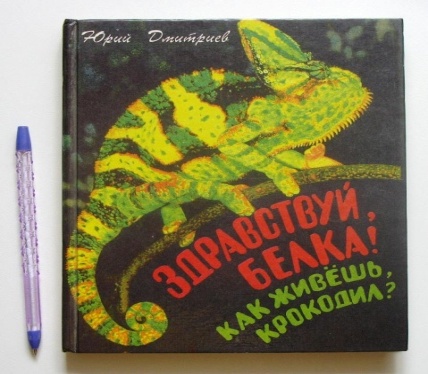                                 ХО Д       У  Р  О  К АОрганизационный  момент: 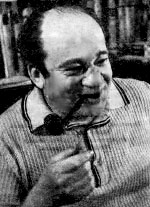  Проверка  готовности учащихся к уроку  Рапорт дежурного Разговорная пятиминутка  Беседа на тему:   Ответы на вопросы--------------------------          II.Повторение материала предыдущего урока.- Проверка домашнего задания---------------------------Взаимопроверка учащихся-----------------------------Оценивание учащихся---------------------------------                III.Объяснение нового материалаАктуализация. Беседа.Вы прочитали много сказок. Чему учат нас сказки? Выберите правильные ответы.— Отличать добро от зла. Любой ценой добывать богатство. Совершать хорошие поступки.Быть мудрым, честным, добрым. Сказки просто интересно читать.  Быть смелым и сильным.Уважать людей, любить животных.  Что это за слова — читать, уважать, любить, отличать?У кого из вас есть домашние животные? Кто любит смотреть телепередачи о животных? Какие книги о природе вы читали? А что такое экология? Кому знаком экологический журнал «Родничок», который издаётся в Ташкенте? Знаете ли вы его автора Раима Фархади? Сегодня мы будем говорить о писателе, который так любит животных, что пишет только о них.Чтение стихотворения Юрия Кушака «Разговор с приятелем». Решение проблемной ситуации.Сказал приятель мне: — Прости, Но что за ерунда Про всяких птиц и про зверей Писать в твои года.Ты всюду видишь чудеса, Но нет чудес, поверь: Не может птица говорить, Дружить со зверем зверь!Какой вопрос ставит это стихотворение? Могут ли звери и птицы дружить, разговаривать на самом деле? . Вступительное слово о книге и её авторе.  Материал для учителя.Юрий Дмитриев (Эдельман) — детский писатель-анималист, родился 30 апреля 1926 года в семье врача. Он принадлежал к поколению, чьё отрочество было опалено Великой Отечественной войной. К началу войны Юрий окончил восьмой класс. Дальше было строительство укреплённых рубежей вокруг Москвы, попытка, прибавив себе возраст, попасть на фронт. После войны он сотрудничает с газетой «Московский комсомолец», заканчивает филологический факультет Московского государственного университета, становится преподавателем русского языка и литературы в школе. В 1957 году вышла в свет первая повесть Юрия Дмитриева «Зелёный патруль». Произошла удивительная вещь: герои повести Юрия Дмитриева дали реальную жизнь «зелёным патрулям», движению молодёжи всей страны по защите природы. «Мне хочется, ~ говорит писатель, — помочь людям понять, какой удивительный и прекрасный мир перед нами, где каждое дерево, каждая бабочка, каждая птица — чудо». Он написал книги «Обыкновенные чудеса», «Человек и животные», «Кто в лесу живёт и что в лесу растёт», «Большая книга леса», «Земля у нас только одна», «Человек и животные», «О природе для больших и маленьких», «Тропинка в лесу». Пятитомной энциклопедии «Соседи по планете» в I9S2 г. была присуждена Международная Европейская премия. Ему был присуждён Почётный диплом имени Г.-Х. Андерсена ш книгу «Тринадцать чёрных кошек».Чтение первого эпизода «Здравствуй, белка!» Словарная работа (по учебнику).Какая белка в рассказе? (Отметить ласковые слова рыженькая, белочка, славная).Чтение второго эпизода «Как живёшь, крокодил?» Словарная работа.А какой в рассказе крокодил? (огромный, страшный) Почему человек не испугался?Чтение эпизода «Как дела, пичуга?» Словарная работа по книге. Почему синичка долго говорила с человеком? Работа с эпизодом «Обезьяний язык».Закрепление. Мозговой штурм.Как вы думаете, о чём могли говорить с человеком птицы и звери? Придумайте свои диалоги.«Есть язык и птичий, и лягушачий, и заячий, и крокодилий, и беличий, и даже мушиный». Объясните эти слова. На какой вопрос они отвечают? Какая это часть речи? Мы уже умеем строить новые прилагательные с помощью суффиксов. Из каких слов сделаны эти прилагательные? Какой суффикс вы добавили? Как сделать прилагательное от лиса, собака? Вспомните золотое правило.На каком языке вы разговариваете со своими домашними животными? Понимаете ли вы их? Давайте узнаем ответ поэта Юрия Кушака на слова приятеля, которые мы слышали в начале урока.И я ему ответил так:	А если ты не веришь мне — Ты просто слеп и глух!	Пойди спроси у них.Об этом мне вчера сказал	Но если звери промолчат  На улице петух.	Или зевнут в ответ,И это подтвердил пингвин	То, значит, говорить с тобой В присутствии моржих.	У них охоты нет.Прослушайте голоса животных и попробуйте объяснить, что они хотят нам сказать.Итог урока. Беседа о прочитанном. Если есть время, в сильном классе можно прочитать стихотворение Агнии БартоВ конце урока для индивидуальной работы можно дать кроссворд «Зоопарк».VI. Задание на дом. Пересказ содержания эпизодов. Рисунки к рассказу.Подобрать в журналах или в Интернете фото животных, придумать, что могли бы говорить эти животные.         Дополнительный материалЮ.Д. Дмитриев родился 14 декабря 1925 года. С детства любил природу,интересовался жизнью животных и растений, однако окончил филологический  факультет Московского университета. Учился в аспирантуре. Печататься начал в1949 году и аспирантуру оставил ради  литературной работы. Основная тема книг— природа: «Кто в лесу живёт и что в лесу растет» (1965), «Календарь зеленых чисел»(1972), «Рассказы моей полянки»  (1969), «Лесные   малыши»  (1972), «Здравствуй, белка! Как живешь, крокодил?» (1970), «Для чего птицам хвост» (1973)и многие другие.  Книжки Юрия Дмитриева знакомят маленьких читателей с жизнью, чудесами и загадками животного и  растительного мира. В 1973 году увидела свет пятьдесят пятая книга Юрия Дмитриева «Человек и животные». Повесть «Зеленый патруль» (1957) экранизирована в 1961 году. Книга, «Если посмотреть вокруг». В ней три раздела: «Здравствуй, белка!» Как живешь, крокодил?» (о том, как разговаривают звери и птицы); «Хитрецы и невидимки» (как защищаются звери и птицы); «Если посмотреть вокруг» (о жизни насекомых). В 1979 г. была написана книга «Земля у нас только одна», рассчитанная на читателя среднего и старшего школьного возраста. Одно из самых известных произведений Дмитриева — «Большая книга леса» (1974).Занимательный сюжет книги увлечет и заинтересует зарисовками из мира животных. Вы узнаете о том, что животные разговаривают друг с другом не только на языке свиста, крика или танца, но и на языке цвета, запаха и света. Перед вами веселая и остроумная научно-художественная повесть о природе замечательного детского писателя Юрия Дмитриева Поэты и писатели обладают редким даром – не только видеть и чувствовать красоту окружающего мира, но и уметь донести эту красоту до читателей. Часто в нашей жизни мы не видим ничего необычного вокруг себя и считаем, что чудеса бывают только в сказке. А ведь достаточно лишь внимательно посмотреть на окружающий нас мир, чтобы понять, что каждая травинка, каждый куст, каждое дерево рассказывают удивительные истории и как бы приглашают в сказочную, волшебную страну.Сегодня мы будем читать замечательные рассказы детского писателя Юрия Дмитриева.III. Вводная беседа об авторе.- Юрий Дмитриев написал много книг для детей о живой природе. В 1976 году вышла его энциклопедическая книга «Большая книга леса». Эта книга о лесе и о каждом его обитателе. В ней вы найдете и рассказы, и сказки, и очерки, и маленькие заметки.Книги Юрия Дмитриева воспитывают уважение к природе, к соседям по планете, ко всему живому, что нас окружает.Юрий Дмитриев пишет о защите природы, о сохранении мира на земле. Таковы все его произведения: и повесть «Необыкновенный охотник», посвященная замечательному немецкому ученому и писателю Альфреду Брему, и книга «Земля у нас только одна» - проникнутая призывом сохранить прекрасный мир природы, мир, без которого не может быть жизни на земле.Мысль об охране и защите природы проходит и через все пять книг издания, которое называется «Соседи по планете». Это книги о насекомых и пресмыкающихся, о земноводных и птицах, млекопитающих, а главное - о людях, открывающих, изучающих, спасающих наших соседей по планете.IV. Работа по произведениям (вопросы и задания по домашнему чтению). ФизкультминуткаV. Работа с выставкой книг.Книги Ю. Дмитриева: «Большая книга леса», «Здравствуй, белка!», «Как живешь, крокодил?», «Необыкновенный охотник», «Человек и животные».- Природа на протяжении всей истории человечества была основным источником существования людей. И люди эксплуатировали ее, не задумываясь ни о чем. И даже с гордостью объявляли себя завоевателями, покорителями природы. В течение долгого времени люди жили не в содружестве с природой, а как бы в постоянной борьбе с ней, не понимая, что природные богатства могут истощиться. И только недавно поняли: с природой не воевать надо, не покорять ее, а дружить с ней и беречь ее. Много бед натворили люди на нашей планете своими непродуманными действиями.Вот об этом пишет Юрий Дмитриев. Его книги воспитывают уважение к природе, к соседям по планете, ко всему живому, что тебя окружает.Конечно, человек не может обойтись без всего того, что дает ему природа. И именно поэтому с природой надо заключить союз. Но, чтобы такой союз заключить, надо знать характеры и привычки обитателей природы, своих союзников: изучать их жизнь, много путешествовать и читать, встречаться с опытными, бывалыми людьми, надо быть добрым и терпеливым.Юрий Дмитриев любит своих героев, ему симпатично все живое, окружающее его. И он убежден: каждый человек не только может, но и должен относиться к окружающему миру природы с интересом и уважением. Надо обязательно понимать роль и место животных и растений в жизни нашей планеты и, конечно, роль каждого растения и каждого животного, которых ты часто встречаешь, потому что в природе нет мелочей, из мелочей складывается главное. И еще Юрий Дмитриев хочет, чтобы люди не были только пассивными созерцателями, всем своим творчеством он призывает к активно-бережному отношению к природе. –Итог урока.                                                   . Домашнее задание.Люди (кто? kim?)Люди (кто? kim?)Люди (кто? kim?)Люди (кто? kim?)Люди (кто? kim?)отец (папа)сынмать (мам )дочьдядяплемянниктётяплемянницадед . 1внукбабушка :внучкаучительученикучительницаученицаДРУГшкольникподругшкольница                      Животные (кто? nima?)                      Животные (кто? nima?)                      Животные (кто? nima?)                      Животные (кто? nima?)коткошкаВОЛКпетухкурицзаяцбыккоровмедведькабансвиньялисабарановцаворонаЧей?Чья?Чьё?мой пеналмоя книгамоё письмо твой блокноттвоя комнататвоё местонаш словарьнаша песнянаше занятиеваш календарьваша тетрадьваше имя Ы-(И) Ы-(И)-а (-я) А -ы (-и)-а (-я) А -ы (-и)-о (-е) -а (я)-о (-е) -а (я) классклассыкомнатакомнатыокноокнастолстолы;партапартысловословакалендарь.капендаритётятётиписьмо письмасловарьсловарипесняпеснимореморяученикученикиручкаручкиупражнение»упражненияпиporпирогикнигакнигиплатьеплатьямячмячитетрадьтетрадизаданиезаданияКакой? Какая?Какое?Какие?НОВый костюмНовая рубашкановое платьеновые ботинкимолодой учительмолодой учительницамолодое деревомолодые учителяплохой пример плохая оценкаплохое настроениеплохие оценкималенький столмаленькая ручкамаленькое зеркаломаленькие окнахороший ученикхорошая ученицахорошее письмохорошие ДРУЗЬЯбольшой альбомбольшая книгабольшое заданиебольшие ребята синий карандашсиняя краскасинее небосиние тетрадиктохотетьмочьлюбитьчто делать?яХочумогуЛюблюиграть в футбол плавать в бассейне кататься на роликах заниматься гимнастикой бегать на стадионе тренироваться в спортзалеМожно войти?Можно мнетыХочешьМожешьЛюбишьиграть в футбол плавать в бассейне кататься на роликах заниматься гимнастикой бегать на стадионе тренироваться в спортзалесказать? Я могу сесть?он (она)ХочетМожетЛюбитиграть в футбол плавать в бассейне кататься на роликах заниматься гимнастикой бегать на стадионе тренироваться в спортзалеУпражнение 8. Прочитайте диалогимыХотимМожемЛюбимиграть в футбол плавать в бассейне кататься на роликах заниматься гимнастикой бегать на стадионе тренироваться в спортзаледиалоги. Попросите вежливо у учителявыХотитеМожетеЛюбитеиграть в футбол плавать в бассейне кататься на роликах заниматься гимнастикой бегать на стадионе тренироваться в спортзалеучителя разрешенияонихотятМогутлюбятиграть в футбол плавать в бассейне кататься на роликах заниматься гимнастикой бегать на стадионе тренироваться в спортзале